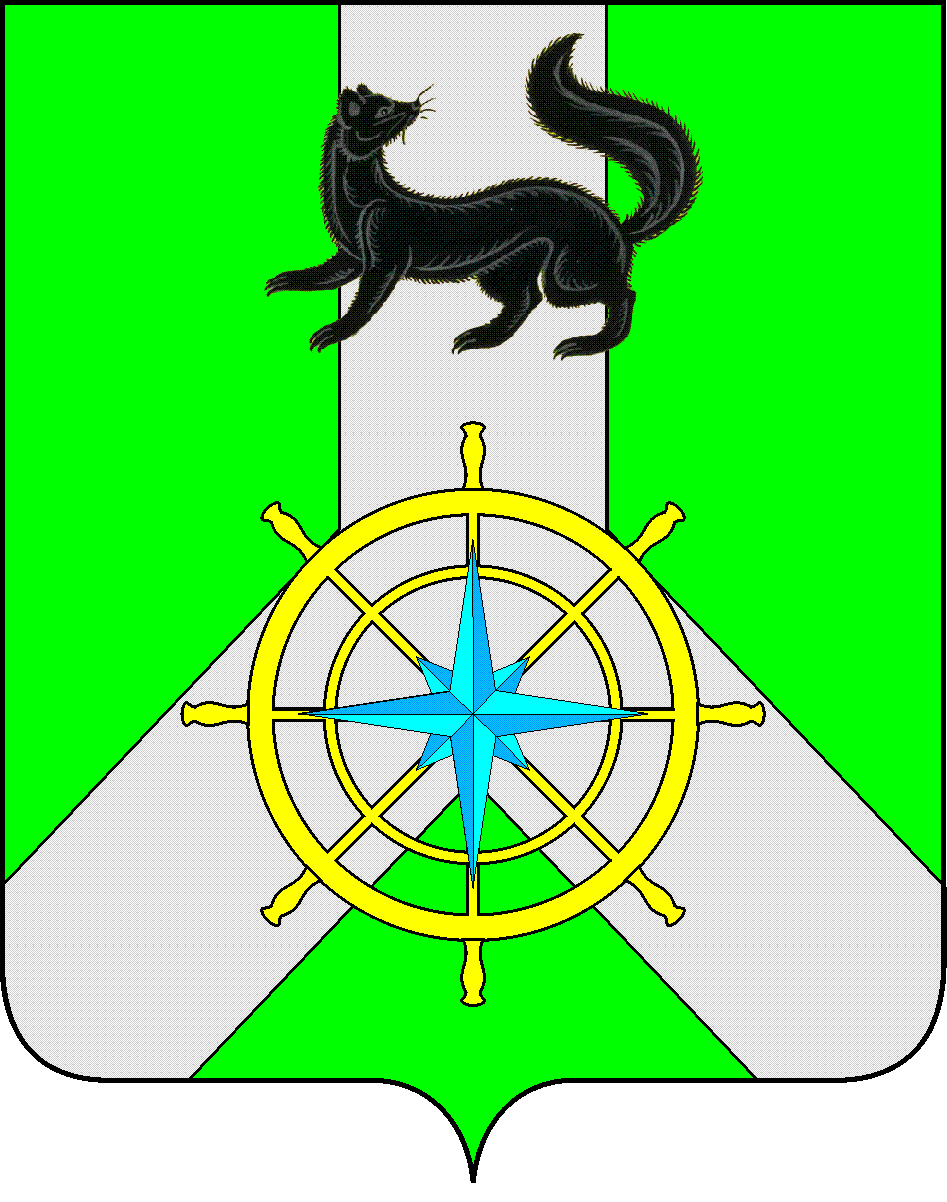 Р О С С И Й С К А Я   Ф Е Д Е Р А Ц И ЯИ Р К У Т С К А Я   О Б Л А С Т ЬК И Р Е Н С К И Й   М У Н И Ц И П А Л Ь Н Ы Й   Р А Й О НА Д М И Н И С Т Р А Ц И Я П О С Т А Н О В Л Е Н И Е	На основании Постановления Правительства РФ от 06 мая 2011г. № 354 «О предоставлении коммунальных услуг собственникам и пользователям помещений в многоквартирных домах и жилых домах» - «отопительный сезон должен начинаться со дня, следующего за днем окончания 5-дневного периода, в течении которого соответственно среднесуточная температура наружного воздуха ниже 8  градусов Цельсия»:П О С Т А Н О В Л Я Ю:Установить для предприятий, организаций всех форм собственности, осуществляющих подачу тепла для объектов жилищного фонда и социальной сферы срок начала отопительного сезона 2013-2014гг. с 15 сентября 2013г. В случае повышения или понижения температуры наружного воздуха произвести корректировку даты начала отопительного сезона 2013-2014гг.Рекомендовать главам администраций муниципальных образований принять все необходимые меры по обеспечению своевременного начала отопительного сезона и безаварийного его прохождения в 2013-2014гг.Заведующей отделом по электроснабжению, транспорту и связи администрации Киренского муниципального района Вытовтовой О.А. вести контроль за подачей тепловой энергии во всем районе.Контроль за исполнением настоящего постановления возложить на первого заместителя мэра по социальной политике и вопросам жизнеобеспечения С.Н. Сафонова.Настоящее постановление подлежит официальному опубликованию в газете «Ленские Зори», Бюллетене «Киренский районный вестник» и на официальном сайте администрации Киренского муниципального района http://kirenskrn.irkobl.ru./Настоящее постановление вступает в силу с момента его официального опубликования. Мэр района 								 П.Н. НеупокоевСогласовано:зав. сектором по правовым вопросам                                       ____________И.С. Чернинаисполнитель:заведующая отделом по электроснабжению, транспорту и связи Вытовтова О.А.от 30 августа  2013 г.№ 673г.КиренскО начале отопительного периода 2013-2014гг.  